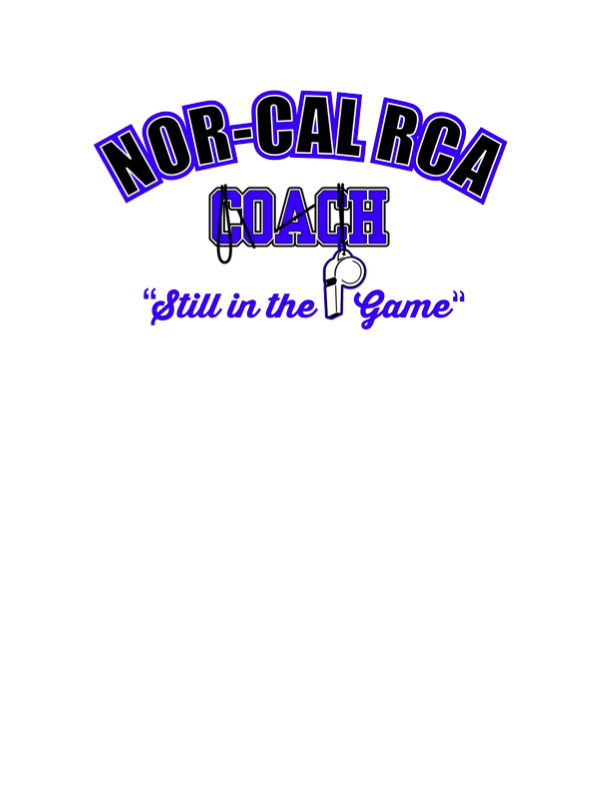 Nor-Cal Retired Coaches Association ScholarshipBegin Accepting Applications Date: 11/07/2016Deadline Date (EST Time Zone): 03/03/2017 8:00PM Description:Eligibility criteria:Must be graduating from a high school in Shasta, Siskiyou, Tehama or Trinity County in 2016-17.Student must have participated in at least two seasons of Varsity-level, CIF sport(s) while in high school (traveling teams not connected to high school do not qualify).  The two seasons do not have to be in the same sport.Minimum GPA of 2.75Must submit financial aid documents in order to demonstrate financial need (note: there is no specific need cut-off)Must plan to attend an accredited college or technical institution in 2017-18 (if you plan to pursue a "gap" year right after high school, contact Bob Lowden at lowden@charter.net)You do NOT need to participate in athletics in collegeApplications:  Apply on-line only at http://northstatescholarships.communityforce.com/Contact Information:For questions about this application, please contact Bob Lowden at lowden@charter.net.Award Amount: Varies up to $2,000